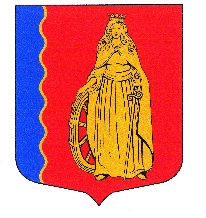 МУНИЦИПАЛЬНОЕ ОБРАЗОВАНИЕ«МУРИНСКОЕ ГОРОДСКОЕ ПОСЕЛЕНИЕ»ВСЕВОЛОЖСКОГО МУНИЦИПАЛЬНОГО РАЙОНАЛЕНИНГРАДСКОЙ ОБЛАСТИСОВЕТ ДЕПУТАТОВ ЧЕТВЕРТОГО СОЗЫВАРЕШЕНИЕ«13» декабря 2023 г.                          г. Мурино                                                  № 318      О внесении изменений и дополнений в решение совета депутатов от 12.10.2022 № 246«О приеме в собственность муниципального образования «Муринское городское поселение» Всеволожского муниципального района Ленинградской области движимого и недвижимого имущества» В соответствии с Федеральным законом от 6 октября 2003 года № 131-ФЗ «Об общих принципах организации местного самоуправления в Российской Федерации», решением совета депутатов муниципального образования «Муринское сельское поселение» Всеволожского муниципального района Ленинградской области от 19.05.2006 № 25 «Об утверждении положения о порядке владения, пользования и распоряжения имуществом муниципального образования «Муринское сельское поселение», Уставом муниципального образования «Муринское городское поселение» Всеволожского муниципального района Ленинградской области, советом депутатов принято  	РЕШЕНИЕ:Внести следующие изменения и дополнения в решение совета депутатов от 12.10.2022 № 246 «О приеме в собственность муниципального образования «Муринское городское поселение» Всеволожского муниципального района Ленинградской области движимого и недвижимого имущества» (далее - Решение): Дополнить Решение пунктом 5 следующего содержания:	«5. В отношении имущества, указанного в п.1 и п.2 настоящего решения, с момента принятия в муниципальную собственность, но не ранее 01.12.2023 года, обеспечить функционирование данного имущества, в том числе нести расходы на содержание, обслуживание, ремонт, капитальный ремонт и расходы по оплате потребляемой электроэнергии».Пункты 5, 6 и 7 Решения считать соответственно пунктами 6, 7, 8.2. Опубликовать настоящее решение в газете «Муринская панорама» и на официальном сайте в информационно-телекоммуникационной сети Интернет www.администрация-мурино.рф.3. Настоящее решение вступает в силу со дня принятия.4. Контроль исполнения настоящего решения возложить на главу администрации муниципального образования «Муринское городское поселение» Всеволожского муниципального района Ленинградской области.Глава муниципального образования                                                         Д.В. Кузьмин 